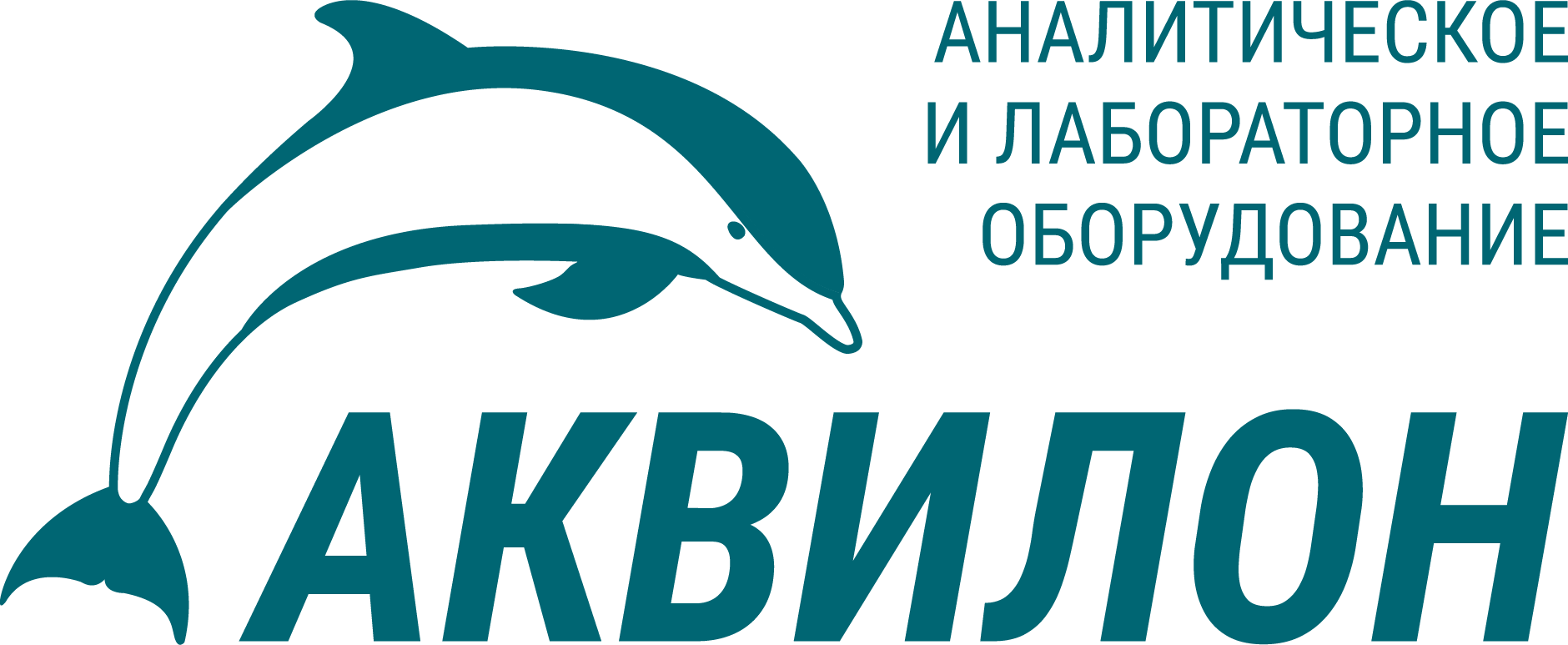 Для большей согласованности по вводу в действие, закупленного Вами лабораторного оборудования, обращаем Ваше внимание на следующие моментыДля установки дистилляционной установки по анализу белка по методу Кьельдаля Дистилляционная установка Vapodest (модели 10s, 20s, 30s, 45s, 50s) устанавливается в любом удобном месте (не в вытяжном шкафу!) (на столе), размер необходимой площадки – 60 х . На расстоянии не более . от места установки Vapodest необходимо иметь:1) Одну подводку холодной воды с шаровым краном (на конце стандартная наружная резьба 1/2" дюйма).                                                                                                    ДА ___Нет___    2) Канализационный слив или раковину 	ДА ___Нет___    3) Две розетки 220 В (Евро) 	ДА ___Нет___    4) Четыре пластиковые емкости 5-. (любая форма), с пластиковыми крышками. Емкости планируется ставить, например, под стол на котором находится   Vapodest                                                                                           	ДА ___Нет___    Реактивы, которые необходимо заранее приготовить Вам: 1) Натрия гидроксид раствор 32 % -  ( NaOH+3,4л H2O)     ДА __Нет__    2) Дистиллированная вода –                                                         ДА __Нет__    3) Борная кислота раствор 4% -  (200г H3BO3+ H2O)             ДА __Нет__    4) Кислота для титрования (либо H2SO4, либо HCI) (стандарт-титр) 0,1н – 1л (1 ампула доводится водой до )	      ДА __Нет__   Для повышения производительности дистилляционную установку Vapodest и дигестор Тurbotherm рекомендуется устанавливать в одной комнате.Внимание:    Если из-за неполной подготовленности Заказчика к приезду сервис-инженера потребуется дополнительное время для осуществления работ, Исполнителем будет выставлен счёт за каждый дополнительный день пребывания сервис-инженера в командировке и стоимость обратной дороги.    Если из-за неполной подготовленности Заказчика к приезду сервис-инженера потребуется повторный выезд сервис-инженера, Исполнителем будет выставлен счет за повторный выезд.    По завершению работ подписывается Акт о выполненных работах.Исполнитель:  АО АквилонРуководитель сервисной службы:  Тыртышный К.Н. Требования составлены в соответствии с распоряжением № 043/08 Генерального директора АО «Аквилон» Ращикова К.В. Заказчик _____________________________________________________________________С требованиями ознакомлен_____________________________________________________					МП.Заказчик _______________________________________________________________________Заказчик _______________________________________________________________________готов принять специалиста для проведения пуско-наладочных работ прибора _____________готов принять специалиста для проведения пуско-наладочных работ прибора _____________устанавливаемого по адресу ______________________________________________________устанавливаемого по адресу ______________________________________________________Желаемое время прибытия с ________________по ________________________________Телефон _______________________________________________________________________Телефон _______________________________________________________________________Контактное лицо _________________________________________________________________Контактное лицо _________________________________________________________________Краткое описание способа проезда до места _________________________________________Краткое описание способа проезда до места _________________________________________